СХЕМАучастка, предназначенного для искусственного лесовосстановления Местоположение участка: Камчатский край, Усть-Камчатский муниципальный район, Ключевское лесничество (часть 1), Ключевское участковое лесничество, квартал 195 выдел 1 Масштаб: 1:25000Площадь 34,0 га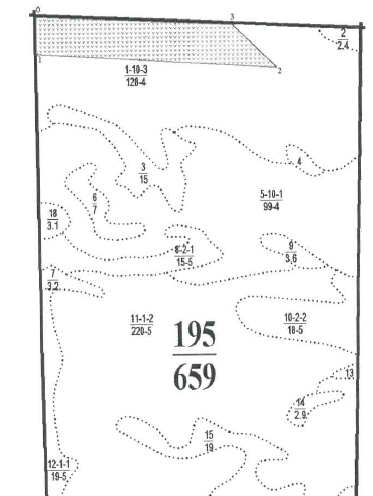 ПЛАНучастка, предназначенного для искусственного лесовосстановления Местоположение участка: Камчатский край, Усть-Камчатский муниципальный район, Ключевское лесничество (часть 1), Ключевское участковое лесничество, квартал 195 выдел 1 Масштаб: 1:25000Площадь 34,0 га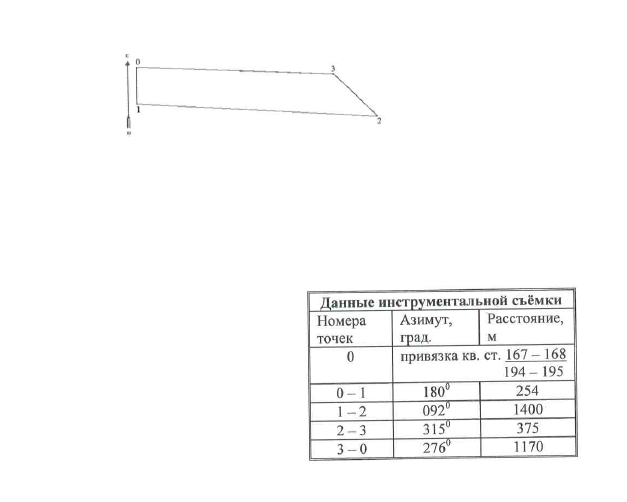 Условные обозначенияУсловные обозначения195659Номер кварталаПлощадь кварталаГраница квартала1-10-3      128-4Номер выдела - Класс возраста - Группа запасаПлощадь выдела - Бонитет……Граница выделаГраница участка, предназначенного для искусственного лесовосстановления